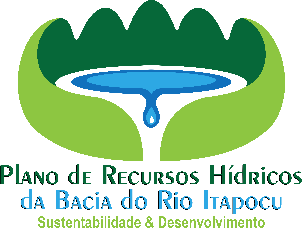 PROGRAMAÇÃO PARA REUNIÃO/OFICINA SOBRE ENQUADRAMENTODOS CORPOS HÍDRICOSApresentaçãoDentre os instrumentos de gestão previstos na Política Nacional de Recursos Hídricos pela Lei Federal nº 9433/1997, conhecida como “Lei das Águas”, o enquadramento dos corpos de água em classes, segundo os usos preponderantes identificados em diagnósticos é o que tem apresentado maiores dificuldades na sua implementação (resolução CNRH nº 91/2008), principalmente em rios com usos diversificados.	O enquadramento dos corpos de água em classes, segundo os usos preponderantes da água, é um dos instrumentos de gestão definidos na Política Nacional de Recursos Hídricos, que estabelece o nível de qualidade da água a ser alcançado ou mantido ao longo do tempo para atender às necessidades de uso deste recurso. Além disso, busca assegurar à compatibilidade com os usos mais exigentes. Nesse contexto, esta reunião tem por finalidade apresentar as demandas a serem apoiadas para a realização de uma ampla discussão sobre o enquadramento dos rios da Bacia Hidrográfica do Rio Itapocu.Objetivos	Discutir as dificuldades técnicas e institucionais, além das alternativas para se avançar na elaboração, encaminhamento, aprovação e implementação de propostas de enquadramento na Bacia Hidrográfica do Rio Itapocu, nos seus respectivos corpos hídricos, bem como debater acerca da revisão dos enquadramentos.	Especificamente abordar os temas abaixo por ordem: Conceitos e referências (classificação versus enquadramento), legislação e bases normativas para o enquadramento;Bacia do Itapocu: possibilidades, perspectivas e previsões (enquadramento no âmbito do Plano)Inter-relação do enquadramento na Bacia do Itapocu por meio do Comitê da Bacia e o GAPDesenvolvimento sobre o tema no Dia 06/11/2017AtenciosamenteEquipe Técnica de Execução do Plano de Bacia do Rio Itapocu14hAbertura:  Apresentação sobre as Bases Legais de Enquadramento de Rios14h 30Usos Múltiplos na Bacia do Rio Itapocu 15h00O Rio que Queremos e Entrega da Carta do Pacto das Águas15h 30Enquadramento e Proposta de Classificação Participativa dos Rios da Bacia18hEncerramento